Gesuch um ordentliche Einbürgerung (kBüG §3 ff) im Kanton Schwyz 
und in der Gemeinde LauerzFolgende Unterlagen sind falls vorhanden einzureichen:Sämtliche Unterlagen sind einzureichen bei: Gemeindekanzlei Lauerz Einbürgerungskommission Husmatt 1, 6424 Lauerz Tel: 041 818 66 88Mail: gemeinde@lauerz.ch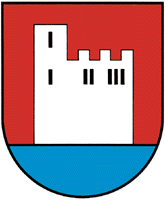 Gesuchstellende PersonGesuchstellende PersonGesuchstellende PersonGesuchstellende PersonGesuchstellende PersonEhegatte bzw. eingetragener Partner/in (auch ausfüllen, wenn nicht im Gesuch mit eingeschlossen)Ehegatte bzw. eingetragener Partner/in (auch ausfüllen, wenn nicht im Gesuch mit eingeschlossen)Ehegatte bzw. eingetragener Partner/in (auch ausfüllen, wenn nicht im Gesuch mit eingeschlossen)PersonlienFamiliennameFamiliennameFamiliennameFamiliennameFamiliennameFamiliennameFamiliennameFamiliennameLedignameLedignameLedignameLedignameLedignameLedignameLedignameLedignameVorname/nVorname/nVorname/nVorname/nVorname/nVorname/nVorname/nVorname/nGeburtsdatumGeburtsdatumGeburtsdatumGeburtsdatumGeburtsdatumGeburtsdatumGeburtsdatumGeburtsdatumGeburtsort (Staat und Ortschaft)Geburtsort (Staat und Ortschaft)Geburtsort (Staat und Ortschaft)Geburtsort (Staat und Ortschaft)Geburtsort (Staat und Ortschaft)Geburtsort (Staat und Ortschaft)Geburtsort (Staat und Ortschaft)Geburtsort (Staat und Ortschaft)StaatsangehörigkeitenStaatsangehörigkeitenStaatsangehörigkeitenStaatsangehörigkeitenStaatsangehörigkeitenStaatsangehörigkeitenStaatsangehörigkeitenStaatsangehörigkeitenMutterspracheMutterspracheMutterspracheMutterspracheMutterspracheMutterspracheMutterspracheMutterspracheKonfession/ReligionKonfession/ReligionKonfession/ReligionKonfession/ReligionKonfession/ReligionKonfession/ReligionKonfession/ReligionKonfession/ReligionAdresseAdresseAdresseAdresseAdresseAdresseAdresseAdresseWohnort Wohnort Wohnort Wohnort Wohnort Wohnort Wohnort Wohnort Telefonnummer (tagsüber erreichbar)Telefonnummer (tagsüber erreichbar)Telefonnummer (tagsüber erreichbar)Telefonnummer (tagsüber erreichbar)Telefonnummer (tagsüber erreichbar)Telefonnummer (tagsüber erreichbar)Telefonnummer (tagsüber erreichbar)Telefonnummer (tagsüber erreichbar)E-MailE-MailE-MailE-MailE-MailE-MailE-MailE-MailZivilstand der gesuchstellenden PersonZivilstand der gesuchstellenden PersonZivilstand der gesuchstellenden PersonZivilstand der gesuchstellenden PersonZivilstand der gesuchstellenden Person ledig		 geschieden	 eingetragene Partnerschaft	 getrennt lebend verheiratet	 verwitwet	 aufgelöste Partnerschaft
 ledig		 geschieden	 eingetragene Partnerschaft	 getrennt lebend verheiratet	 verwitwet	 aufgelöste Partnerschaft
 ledig		 geschieden	 eingetragene Partnerschaft	 getrennt lebend verheiratet	 verwitwet	 aufgelöste Partnerschaft
 ledig		 geschieden	 eingetragene Partnerschaft	 getrennt lebend verheiratet	 verwitwet	 aufgelöste Partnerschaft
 ledig		 geschieden	 eingetragene Partnerschaft	 getrennt lebend verheiratet	 verwitwet	 aufgelöste Partnerschaft
 ledig		 geschieden	 eingetragene Partnerschaft	 getrennt lebend verheiratet	 verwitwet	 aufgelöste Partnerschaft
 ledig		 geschieden	 eingetragene Partnerschaft	 getrennt lebend verheiratet	 verwitwet	 aufgelöste Partnerschaft
 ledig		 geschieden	 eingetragene Partnerschaft	 getrennt lebend verheiratet	 verwitwet	 aufgelöste Partnerschaft
 ledig		 geschieden	 eingetragene Partnerschaft	 getrennt lebend verheiratet	 verwitwet	 aufgelöste Partnerschaft
 ledig		 geschieden	 eingetragene Partnerschaft	 getrennt lebend verheiratet	 verwitwet	 aufgelöste Partnerschaft
Wird die Ehegattin/der Ehegatte/eingetragene Partner/in in die Einbürgerung einbezogen?Wird die Ehegattin/der Ehegatte/eingetragene Partner/in in die Einbürgerung einbezogen?Wird die Ehegattin/der Ehegatte/eingetragene Partner/in in die Einbürgerung einbezogen?Wird die Ehegattin/der Ehegatte/eingetragene Partner/in in die Einbürgerung einbezogen?Wird die Ehegattin/der Ehegatte/eingetragene Partner/in in die Einbürgerung einbezogen?Wird die Ehegattin/der Ehegatte/eingetragene Partner/in in die Einbürgerung einbezogen?Wird die Ehegattin/der Ehegatte/eingetragene Partner/in in die Einbürgerung einbezogen?Wird die Ehegattin/der Ehegatte/eingetragene Partner/in in die Einbürgerung einbezogen?Wird die Ehegattin/der Ehegatte/eingetragene Partner/in in die Einbürgerung einbezogen?Wird die Ehegattin/der Ehegatte/eingetragene Partner/in in die Einbürgerung einbezogen?ja	neinja	neinja	neinja	neinja	neinja	neinja	neinja	neinja	neinja	nein Ich/wir haben Kinder (siehe unten)   	 Ich/wir haben keine KinderUnmündige Kinder, die in die Einbürgerung einbezogen werden: Ich/wir haben Kinder (siehe unten)   	 Ich/wir haben keine KinderUnmündige Kinder, die in die Einbürgerung einbezogen werden: Ich/wir haben Kinder (siehe unten)   	 Ich/wir haben keine KinderUnmündige Kinder, die in die Einbürgerung einbezogen werden: Ich/wir haben Kinder (siehe unten)   	 Ich/wir haben keine KinderUnmündige Kinder, die in die Einbürgerung einbezogen werden: Ich/wir haben Kinder (siehe unten)   	 Ich/wir haben keine KinderUnmündige Kinder, die in die Einbürgerung einbezogen werden: Ich/wir haben Kinder (siehe unten)   	 Ich/wir haben keine KinderUnmündige Kinder, die in die Einbürgerung einbezogen werden: Ich/wir haben Kinder (siehe unten)   	 Ich/wir haben keine KinderUnmündige Kinder, die in die Einbürgerung einbezogen werden: Ich/wir haben Kinder (siehe unten)   	 Ich/wir haben keine KinderUnmündige Kinder, die in die Einbürgerung einbezogen werden: Ich/wir haben Kinder (siehe unten)   	 Ich/wir haben keine KinderUnmündige Kinder, die in die Einbürgerung einbezogen werden: Ich/wir haben Kinder (siehe unten)   	 Ich/wir haben keine KinderUnmündige Kinder, die in die Einbürgerung einbezogen werden:KinderFamiliennameFamiliennameFamiliennameFamiliennameFamiliennameFamiliennameFamiliennameFamiliennameFamiliennameVorname 	 m	 wVorname 	 m	 wVorname 	 m	 wVorname 	 m	 wVorname 	 m	 wVorname 	 m	 wVorname 	 m	 wVorname 	 m	 wVorname 	 m	 wGeburtsdatumGeburtsdatumGeburtsdatumGeburtsdatumGeburtsdatumGeburtsdatumGeburtsdatumGeburtsdatumGeburtsdatumGeburtsort (Staat und Ortschaft)Geburtsort (Staat und Ortschaft)Geburtsort (Staat und Ortschaft)Geburtsort (Staat und Ortschaft)Geburtsort (Staat und Ortschaft)Geburtsort (Staat und Ortschaft)Geburtsort (Staat und Ortschaft)Geburtsort (Staat und Ortschaft)Geburtsort (Staat und Ortschaft)Staatsangehörigkeit/enStaatsangehörigkeit/enStaatsangehörigkeit/enStaatsangehörigkeit/enStaatsangehörigkeit/enStaatsangehörigkeit/enStaatsangehörigkeit/enStaatsangehörigkeit/enStaatsangehörigkeit/enSchulklasse/AusbildungSchulklasse/AusbildungSchulklasse/AusbildungSchulklasse/AusbildungSchulklasse/AusbildungSchulklasse/AusbildungSchulklasse/AusbildungSchulklasse/AusbildungSchulklasse/AusbildungKlassenlehrerKlassenlehrerKlassenlehrerKlassenlehrerKlassenlehrerKlassenlehrerKlassenlehrerKlassenlehrerKlassenlehrerDie elterliche Sorge der Kinder wird ausgeübtDie elterliche Sorge der Kinder wird ausgeübtDie elterliche Sorge der Kinder wird ausgeübtDie elterliche Sorge der Kinder wird ausgeübtDie elterliche Sorge der Kinder wird ausgeübt durch die Eltern gemeinsam durch die Mutter durch den Vater durch einen Beistand (bitte Verfügung über die Wahl des Beistandes beilegen) durch die Eltern gemeinsam durch die Mutter durch den Vater durch einen Beistand (bitte Verfügung über die Wahl des Beistandes beilegen) durch die Eltern gemeinsam durch die Mutter durch den Vater durch einen Beistand (bitte Verfügung über die Wahl des Beistandes beilegen) durch die Eltern gemeinsam durch die Mutter durch den Vater durch einen Beistand (bitte Verfügung über die Wahl des Beistandes beilegen) durch die Eltern gemeinsam durch die Mutter durch den Vater durch einen Beistand (bitte Verfügung über die Wahl des Beistandes beilegen) durch die Eltern gemeinsam durch die Mutter durch den Vater durch einen Beistand (bitte Verfügung über die Wahl des Beistandes beilegen) durch die Eltern gemeinsam durch die Mutter durch den Vater durch einen Beistand (bitte Verfügung über die Wahl des Beistandes beilegen) durch die Eltern gemeinsam durch die Mutter durch den Vater durch einen Beistand (bitte Verfügung über die Wahl des Beistandes beilegen) durch die Eltern gemeinsam durch die Mutter durch den Vater durch einen Beistand (bitte Verfügung über die Wahl des Beistandes beilegen) durch die Eltern gemeinsam durch die Mutter durch den Vater durch einen Beistand (bitte Verfügung über die Wahl des Beistandes beilegen) durch die Eltern gemeinsam durch die Mutter durch den Vater durch einen Beistand (bitte Verfügung über die Wahl des Beistandes beilegen)Kinder, die nicht in das Einbürgerungsgesuch einbezogen sind (volljährig, im Ausland lebend, kein Sorgerecht etc.)Kinder, die nicht in das Einbürgerungsgesuch einbezogen sind (volljährig, im Ausland lebend, kein Sorgerecht etc.)Kinder, die nicht in das Einbürgerungsgesuch einbezogen sind (volljährig, im Ausland lebend, kein Sorgerecht etc.)Kinder, die nicht in das Einbürgerungsgesuch einbezogen sind (volljährig, im Ausland lebend, kein Sorgerecht etc.)Name/Vorname	 m      wGeburtsdatumWohnortStaatsangehörigkeitName/Vorname	 m      wGeburtsdatumWohnortStaatsangehörigkeitName/Vorname	 m      wGeburtsdatumWohnortStaatsangehörigkeitGesuchstellende PersonGesuchstellende PersonGesuchstellende PersonGesuchstellende PersonEhegatte bzw. eingetragender Partner/in
(nur ausfüllen, wenn im Gesuch einbezogen)Ehegatte bzw. eingetragender Partner/in
(nur ausfüllen, wenn im Gesuch einbezogen)Ehegatte bzw. eingetragender Partner/in
(nur ausfüllen, wenn im Gesuch einbezogen)Ehegatte bzw. eingetragender Partner/in
(nur ausfüllen, wenn im Gesuch einbezogen)Ehegatte bzw. eingetragender Partner/in
(nur ausfüllen, wenn im Gesuch einbezogen)Aktueller WohnortseitseitAktueller WohnortseitseitFrühere WohnortevonbisFrühere WohnortevonbisArbeitgberName (bitte genaue Adresse im Lebenslauf angeben)Name (bitte genaue Adresse im Lebenslauf angeben)seitseitBerufBerufBei Nichterwerbstätigen (Hausfrau/mann, Pension, IV-Rentner etc.)Bei Nichterwerbstätigen (Hausfrau/mann, Pension, IV-Rentner etc.)Bei Nichterwerbstätigen (Hausfrau/mann, Pension, IV-Rentner etc.)Bei Nichterwerbstätigen (Hausfrau/mann, Pension, IV-Rentner etc.)Bei Nichterwerbstätigen (Hausfrau/mann, Pension, IV-Rentner etc.)Grund Grund Grund seit seitseitReferenz-personenFamilienname, Vorname, Adresse, Wohnort, Telefonnummer (tagsüber erreichbar)EinbürgerungsgesuchEinbürgerungsgesuchEinbürgerungsgesuchEinbürgerungsgesuchIst schon früher ein Einbürgerungsgesuch gestellt worden?Ist schon früher ein Einbürgerungsgesuch gestellt worden?Ist schon früher ein Einbürgerungsgesuch gestellt worden? Ja		 Nein Ja		 Nein Ja		 NeinWenn ja, bitte angeben wann und wo:Wenn ja, bitte angeben wann und wo:Wenn ja, bitte angeben wann und wo:Ermächti-gung und HinweiseDie Unterzeichnenden bestätigen, dass gegen sie keine Strafverfahren hängig sind.Die Unterzeichnenden ermächtigen die Einbürgerungsorgane, alle Erhebungen zu treffen, die für die Beurteilung der Einbürgerungsvoraussetzungen nötig sind, insbesondere bei Arbeitgebern, Referenzpersonen, Strafjustizbehörden, eidgenössischen, kantonalen und kommunalen Polizeistellen, Fremdenpolizeibehörden, Betreibungs- und Konkursbehörden, Lehrpersonen und Schulbehörden sowie bei Sozial- und Steuerbehörden oder anderen Behörden Auskünfte einzuholen. Gleichzeig ermächtigen sie diese sowie Privatpersonen, den Einbürgerungsorganen auf Befragen oder aus eigenem Antrieb Angaben zu machen, die für die Beurteilung der Einbürgerungsvoraussetzungen notwendig sind.Die Unterzeichnenden nehmen zur Kenntnis,-	dass sie verpflichtet sind, bei Abklärungen um die Einbürgerung mitzuwirken und alle Veränderungen in ihren persönlichen und finanziellen Verhältnissen der Einbürgerungsbehörde zu melden. Dies gilt insbesondere auch für Adressänderungen, Zivilstandsänderungen, Arbeitgeberwechsel, Beginn einer Lehre etc.;-	dass die Einbürgerung in der Schweiz unter Umständen den Verlust der bisherigen Staatsangehörigkeit zur Folge haben kann. Verbindliche Auskünfte darüber können nur die dafür zuständigen Behörden des bisherigen Heimatstaates erteilen (Konsulate und Botschaften);Hinweis auf Art. 41 BüG: Jede Einbürgerung setzt voraus, dass die Bewerberin oder der Bewerber die schweizerische Rechtsordnung beachtet (Art. 14 BüG). Ist diese Voraussetzung im Zeitpunkt des Entscheides nicht erfüllt, kann die Einbürgerung nach Art. 41 BüG vom eidgenössischen Justiz- und Polizeidepartement oder vom Departement des Innern des Kantons Schwyz innert acht Jahren für nichtig erklärt werden.Unter-schriftenOrt/DatumUnterschrift gesuchstellende PersonUnterschrift Ehegatte bzw. eingetragener Partner/in (sofern im Gesuch einbezogen)Unterschrift/en Kind/er über 16 Jahren (sofern im Gesuch einbezogen)Unterschrift der Eltern oder des Beistands, wenn eine unmündige oder verbeiständete Person das Einbürgerungsgesuch stellt oder ein Elternteil nicht in die Einbürgerung einbezogen ist.BeilagenWichtige Hinweise:-	Personenstandsdokumente über Geburt, Geschlecht Namen, Abstammung und Zivilstand werden vom Zivilstandsamt zu einem späteren Zeitpunkt, im Laufe des Einbürgerungsverfahrens, bei der gesuchstellenden Person direkt eingefordert.-	Gesuchsbeilagen, die nicht in deutscher Sprache abgefasst sind, müssen mit einer amtlich beglaubigten Übersetzung ergänzt werden. -	Nach Einreichung des Gesuchs eintretende Änderungen im Personen- und Familienstand, im Namen, im Bürgerrecht und in der Adresse sowie Geburten und Todesfälle in der Familie sind der Einbürgerungsbehörde unverzüglich zu melden.DokumenteDokumenteFür folgende Personen/enLückenloser Lebenslauf mit Foto in tabellarischer Form
-> Inhalt:
- Besuchte Schulen im Ausland- Besuchte Schulen in der Schweiz- Einreise in die Schweiz- Auslandaufenthalte (ab einem halben Jahr)- Berufsausbildung- Weiterbildungen- Arbeitsstellen in der Schweiz und im Ausland- Hobbys und Vereinstätigkeiten- Zivilstandsänderungen (Heirat, Scheidung etc.)(es sind auch Zeiten anzugeben, in denen Sie nicht berufstätig waren, z.B. Hausfrau/mann, Arbeitslosigkeit etc.)Alle über 16-jährigen Personen, die in das Einbürgerungsgesuch einbezogen sind.Wohnsitzbescheinigungen der letzten 12 Jahre (zu beziehen bei den Einwohnerämtern).Alle Personen, die in das Einbürgerungsgesuch miteinbezogen sind.Kopie der Niederlassungsbewilligung (Ausweis C).Alle Personen, die in das Einbürgerungsgesuch miteinbezogen sind.Staatsangehörigkeitsausweis (Fotokopie des Reisepasses)Alle Personen, die in das Einbürgerungsgesuch miteinbezogen sind.Auszug aus dem Schweizerischen Strafregister (zu bestellen unter www.strafregister.admin.ch oder am Postschalter).Alle über 16-jährigen Personen, die in das Einbürgerungsgesuch einbezogen sind.Nachweis über ausreichende Deutschkenntnisse: Deutsche Muttersprache 7 Jahre Volksschule oder Sekundarstufe II  Sprachstandanalyse (siehe Merkblatt) Alle über 12-jährigen Personen, die in das Einbürgerungsgesuch einbezogen sind.Unterzeichnete ChartaAlle über 18-jährigen Personen, die in das Einbürgerungsgesuch einbezogen sind.Betreibungsregisterauszug der letzten fünf JahreAlle über 16-jährigen Personen, die in das Einbürgerungsgesuch einbezogen sind.Laufblatt über den Bezug von Fürsorgeleistungen
-> separates FormularAlle über 16-jährigen Personen, die in das Einbürgerungsgesuch einbezogen sind.Laufblatt für Vorgänge bei Steuerbehörden
-> separates FormularGesuchstellende Person und Ehegatte bzw. Partner/in, wenn im Gesuch einbezogen.Nachweis der elterlichen Sorge (gilt nur für geschiedene oder getrennt lebende Personen).Zu erbringen vom Elternteil, bei welchem das Kind lebt/die Kinder leben.Nachweis über die Lebenshaltungskosten (§7 Abs. 1 Bst. d kBüV).-> separates FormularAlle über 16-jährigen Personen, die in das Einbürgerungsgesuch einbezogen sind.Aktueller Arbeits-, Ausbildungs- oder LehrvertragAlle, die in das Einbürgerungsgesuch einbezogen sind und oblig. Schulpflicht abgeschlossen habenGehaltsabrechnungen der letzten zwei MonateAlle erwerbstätigen Personen in der FamilieDefinitive Steuerveranlagungsverfügungen der letzten drei JahreLetzte eingereichte Steuererklärung mit allen BeiblätternSchulzeugnisse der letzten zwei JahreIns Gesuch mit einbezogende minderjährige Kinder Bestätigung der Arbeitslosenkasse der bezogenen LeistungenBei Arbeitslosigkeit, letzte fünf JahreVerfügung der Invalidenversicherung / PensionskasseBei InvaliditätVerträge von PrivatschuldenBei Kleinkredit / DarlehenLeasingvertragSchätzungsverfügung Liegenschaft(en)Hypothekarschuld Liegenschaft (Bankauszug)